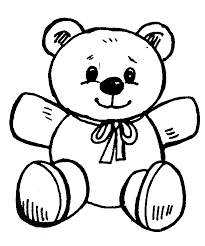                                                                                                                             October 13, 2023Teaching children of God the skills needed for a lifetime of learning, worshipping and caring so that the world sees Jesus in them.Dear Parents, 								                                Hello!   Autumn greetings to you.  Having heard the story of the First Sin last week in Jesus Time, we continued our discussion of sin this week, and discussed how it applies to our everyday life, and how to try to resist sin daily.  We added another prayer to our list of different prayers.  This is one that we sometimes use at the end of the day.  It would also be appropriate for bed time. We can say it or sing it.“Jesus Savior wash away, all that has been wrong today.  Help me every day to be, good and gentle, more like Thee,   Amen.”Goofy Ghost took us on a little “lesson” with the letter “Gg”. “Goofy Way”.  It is a pretty easy sound for us to recognize, but sure a tough letter to make—both the capital and the lower case.  We keep working.  We’re sure improving on writing our first and last name.  That’s exciting.  Our sight words were “go” and “God”.    Keep practicing them, as we will here.  They are coming pretty slowly now, but they will increase as we begin actually sounding them out.  You remember, I suggested that you keep a running list, and/or flash cards.  If you happen to miss a word, they are listed on the kindergarten web page.  There is a tiny book in today’s folder called “Let’s Go!”  Your child should be able to read this to you.   Even though it is small, you may add it to the Book List, if your child is the reader. Learning the word “God” was a great “reminder” that names always have a capital letter.    Careful, your child might try to scare you the “Goofy Way”.  Better be on your toes.  **Next week is a short week due to Parent Teacher Conferences.  Therefore, there will be no letter paper, no Book in a bag, and No Book Buddy, and NO Happy Sack.  It’s like a vacation!!!  We WILL have a new word to add to our Word list, will catch up on some math, and some other important things that we’ve been unable to get to.   In Math, we’re continuing to count objects, and write the number for memory.   We continue to write the missing numbers from a group of missing numbers.  We’re doing better, but this still trips some of us up.  We’ll continue to work on this here.  We’ve been in school for 30+ days—we “celebrated” the 30th day of school.  SO, we’re working on “1”s are called “teens”, “2’s” are called “twenties” and “3’s” are called 30’s.The Recognition Test is in today’s folder.  Most of the children missed zero or one.   If your child missed any, do a little extra practice.   We’ll continue to review here also. Congratulations to Emilia, Jayden, and Zoey for 50 Books Read to Me.  GREAT!   Keep the lists coming! Today was the last day to turn in lists for the first quarter.  The total will be indicated on your child’s report card. Service hours will also be indicated on your child’s report card.  Minutes are to be logged weekly in the gold Service Hours Log that comes home every Friday in the red folder.  The total time has been calculated and highlighted in each log for this first quarter.  Earlier this week,   you received a paper stating your conference time.   I assume we’re all OK with the times assigned.    Report cards will come home on Wednesday, so you have a little time to look it over, and think of possible questions. Please bring it with you to the conference.  We will meet in the classroom.  There will be chairs set up in the hall.  You may need to wait a couple minutes for the conference ahead of you to end.  I will do my best to stay on schedule.  Sometimes parents are with a sibling before they come to me.  That will sometimes put the schedule behind.  We’ll have some projects on display, and the Veteran’s Wall might be of interest to you.   Cortnee is our newest Kindergarten Kid.  You’ll want to get to know her.  She can “flash” the biggest, brightest, prettiest smile!   She’s featured on our web page.  Party Money by Monday, please--$15 for the 3 parties.  Please include in an envelope or zip lock bag with your child’s name.  This is LONG OVERDUE!  Thanks for continuing your chapel offerings.  We currently have $960.41, and have gotten some new donations for the stockings.  We’ll soon be stuffing the stockings.  They will be presented on Wednesday, November 8.  Thanks for helping to bring joy to the families that protect our country. Atonement is having a Fall/Halloween Party this year.  That will be on the 27th of October.  The children are able to wear their costume to school.  Usually not a problem for the younger children, but no scary/blood and gore costumes, please. We do have some families that do not celebrate Halloween, so keep the costumes “cute, not scary”.  The children will change out of their costumes following the 9 AM parade (many cause problems in using the bathroom).  You are invited to stay and see the parade.  We’ll parade first through the gym.  It isn’t a huge deal, but a fun time for the kids.  The APTO Trunk or Treat will be Sunday afternoon, the 29th!    Great Family Fun!    Have a wonderful weekend.Blessings!Doris Eggers